СДРУЖЕНИЕ „БЪЛГАРСКА ФЕДЕРАЦИЯ ПО ВОЛЕЙБОЛ”гр. София 1113, ул. „Незабравка” № 25 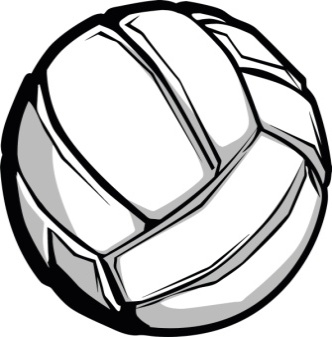 ДОКУМЕНТАЦИЯЗА УЧАСТИЕ В ПРОЦЕДУРА НА ПУБЛИЧНО СЪСТЕЗАНИЕ ЗА ВЪЗЛАГАНЕ НА ОБЩЕСТВЕНА ПОРЪЧКА С ПРЕДМЕТ:„Осигуряване на транспортни услуги за целите на Българската федерация по волейбол при провеждане на Световното първенство по волейбол в София, Варна и Русе, в периода 05.09-30.09.2018 г.”одобрена с Решение № 5 от 10.08.2018 г. на Изпълнителния директор на БФВСофия, 2018 г.Настоящата поръчка се провежда по реда на чл. 178 и сл. от ЗОП и има за цел избор на изпълнител за сключване на договор с предмет: „Осигуряване на транспортни услуги за целите на Българската федерация по волейбол при провеждане на Световното първенство по волейбол в София, Варна и Русе, в периода 05.09-30.09.2018 г.”.СЪДЪРЖАНИЕРаздел I – Общи положенияРаздел II – Обект, предмет и прогнозна стойност. Обособени позиции. Техническа спецификация.Раздел III - Условия за участие. Изисквания и указания за подготовката, съдържанието и подаването на офертата в съответствие с документацията. Критерии за подбор.Раздел IV – Срок за подаване на офертите. Срок на валидност на офертите. Раздел V – Критерий за възлагане.Раздел VI – Дата и час на отваряне на офертите.Раздел VII – Сключване на договор. ГаранцияРаздел VIII - ОбразциI. Раздел IОбщи положенияНастоящата поръчка се отнася до избор на изпълнител за сключване на договор за „Осигуряване на транспортни услуги за целите на Българската федерация по волейбол при провеждане на Световното първенство по волейбол в София, Варна и Русе, в периода 05.09-30.09.2018 г.”.Настоящата поръчка се възлага по реда на чл. 21, ал. 6, изр. 2 от ЗОП, като общата стойност на обществената поръчка за транспортни услуги се равнява на 100 000 лв. /сто хиляди лева/ без ДДС, а възложените досега поръчки, възложени по реда, валиден за индивидуалната стойност на всяка от тях, не надвишават 20% от общата стойност. Съгласно разпоредбата на чл. 10, ал. 1 от ЗОП, участник по обществената поръчка може да бъде всяко българско или чуждестранно физическо или юридическо лице или техните обединения, както и всяко друго образувание, което има право да изпълнява транспортна услуга, съгласно законодателството на държавата, в която е установено.Възложителят предоставя безплатен достъп до документацията за участие на интернет адрес: http://www.volleyball.bg/profil-na-kupuvacha.htmlII. Раздел ІІОбект, предмет и прогнозна стойност. Обособени позиции. Техническа спецификация1. Обект на поръчката: Услуги, извън тези по Приложение № 2 от ЗОП.2. В предмета на процедурата са включени: осигуряване на транспортни средства и водачи.3. Общ финансов ресурс /прогнозна стойност/ - 80 000 лв. (осемдесет хиляди лева) без ДДС.4. Срок на изпълнение на договора: от датата на сключването му до 30 септември 2018 г.5. Обособени позицииНастоящата поръчка не е разделена на обособени позиции.6. Техническа спецификация	Предмет на поръчката е осигуряване на транспорт на националните волейболни отбори, на служители и официални лица на Световната волейболна федерация за Световното първенство по волейбол 2018 г. от и до хотелите и спортните зали, където ще се провеждат отделните спортни срещи. Хотелите и спортните зали са разположени в три града на територията на страната – София, Варна и Русе, като данните за необходимия брой автобуси и микробуси по периоди, са както следва (съгласно актуалната към момента програма на пристиганията на официалните лица и отборите):	За датите 19.09 и 24.09, когато приключват съответните етапи от Първенството, ще е необходима постоянна наличност на до 10 автобуса, които да са в готовност да превозят отпадналите отбори до Летище Варна, а продължаващите - до хотелите в съответните градове. Точните дати на заминаване са неясни и не могат да бъдат определени. Следователно е необходима готовност на превозните средства и техните водачи по всяко време от този период. 	За периодите 11.09 - 18.09 и 20.09-23.09 е необходима постоянна наличност от до 15 броя автобуси за превоз на пътници.	Адресите на залите са както следва: 		- Дворец на културата и спорта – Варна - Бул. „Княз Борис I” № 115, 9002 Варна;	- Арена Русе - Бул. „Липник” № 3, 7000 Русе;	- Многофункционална спортна зала „Арена Армеец София” - Бул. „Асен Йорданов” № 1, 1113 София.	Отборите и официалните лица пристигат и/или си тръгват от Летище Варна, откъдето ще бъдат посрещани/изпращани, до и от съответните хотели. 	Адресите на хотелите са както следва:	- София – Хотел „Маринела” с адрес: бул. Джеймс Баучер № 100, 1407 София;	- Варна – Хотел „Rosslyn Dimyat Hotel Varna” с адрес: бул. „Княз Борис” № 111, 9002 Варна;	- Русе – „Гранд хотел Рига” с адрес: бул. „Придунавски" № 22, 7000 Русе.* Програмата е актуална към деня на публикуване на обявлението за обществената поръчка, като същата подлежи на промени при възникване на обстоятелства, за които Възложителят не отговаря и които не е имало как да предвиди. Участниците следва да могат да осигурят до 15 броя автобуси и до 5 броя микробуси. Всички превозни средства трябва да са технически изправни, лицензирани за превоз на пътници, с представителен вид и със следните характеристики:	- наличие на поне 50 места при автобусите и поне 18 места при микробусите;	- категория 4 звезди и на нагоре;- валидни застраховки „Гражданска отговорност”;- наличие на системи за отопление и климатизация;- да съответстват на нормативните санитарно- хигиенни изисквания за превоз на пътници по отношение на чистота, отопление, вентилация и климатизация на салона за пътници;- да са технически изправни, тоест да са минали ежегоден технически преглед, както и всички останали проверки, съгласно Наредба № Н-32 от 16.12.2011 г. за периодичните прегледи за проверка на техническата изправност на пътните превозни средства.	Автобусите, извършващи превозите в рамките на един град, следва да са еднотипни, с приблизително еднаква разцветка, включително надписи и маркировки по стените им. Същото изискване Възложителят поставя и за микробусите. Предвид факта, че се касае за първенство от такъв ранг, видът на автобусите е част от имиджа на Българската федерация по волейбол и в частност – на Националния волейболен отбор. 	Изисквания към водачите на автобусите и микробусите:	- свидетелство за правоуправление Категория D;	- задължителна униформа (синя или бяла риза, черен или тъмно син дълъг панталон, вратовръзка и черни обувки).III. Раздел III Условия за участие. Изисквания и указания за подготовката, съдържанието и подаването на офертата в съответствие с документацията. Критерии за подбор7.  Общи условия за участие	В обществената поръчка може да участва всяко българско или чуждестранно физическо или юридическо лице, както и техни обединения, които отговарят на изискванията, регламентирани от Закона за обществени поръчки и обявените изисквания от Възложителя в настоящата документация и обявлението за обществената поръчка.	Не се допускат варианти на офертите. Наличието на варианти в оферта на участник е основание за отстраняването на същия.При изготвяне на офертата участникът трябва да се придържа точно към обявените от Възложителя условия.Предложението за изпълнение на поръчката и ценовото предложение на участника трябва да обхващат техническата спецификация, посочена в документацията за обществена поръчка.Ценовото предложение следва да е съобразено с посочената в обявлението максимално допустима стойност на обществената поръчка, в противен случай участникът ще бъде отстранен на основание  чл. 107,  т. 2, б. „а“ от ЗОП. Предложената цена е обвързваща за целия срок на изпълнение на поръчката.Всички документи, съдържащи се в офертата, следва да бъдат на български език. В случай, че част от необходимите документи са съставени на чужд език, същите следва да бъдат приложени към офертата с превод на български, съгласно настоящите указания, подписани от лицето извършило превода.Всички копия на документи, съдържащи се в офертата, следва да бъдат заверени с гриф „Вярно с оригинала”, подписани от лицето, представляващо участника или от упълномощен от него представител. По документите не се допускат никакви вписвания между редовете, изтривания или корекции, освен ако са заверени с подпис на лицето, което подписва.Възложителят отстранява от процедурата всеки участник, за когото е налице някое от обстоятелствата по чл. 107 от ЗОП.Участниците посочват в офертата подизпълнителите и дела от поръчката, който ще им възложат, ако възнамеряват да използват такива. В този случай те трябва да представят доказателство за поетите от подизпълнителите задължения.Предложената от участника цена, следва да включва всички разходи по транспортирането на съответните лица от началната до крайната точка и обратно, вкл. пътни такси, гориво, застраховки и др.8. Критерии за подбор8.1. Годност (правоспособност) за упражняване на професионална дейностНа основание чл. 60, ал. 2 от ЗОП и Закона за автомобилните превози, участникът следва да притежава лиценз за извършване на превоз на пътници на територията на Република България и удостоверение/я на моторното/ите превозно/и средство/а към него, и/или лиценз за извършване на международен превоз на пътници - лиценз на Общността. За чуждестранни лица – лиценз на Общността, издаден от компетентните органи на държавата членка по установяване на превозвача.8.2. Икономическо и финансово състояние, съгласно чл. 61 от ЗОП – Възложителят не поставя изисквания.8.3. Технически и професионални способности съгласно чл. 63 от ЗОПА/ На основание чл. 63, ал. 1, т. 1 от ЗОП, участникът трябва да има изпълнена минимум една дейност с предмет - еднакъв или сходен с предмета на поръчката, през последните три години, считано от датата на подаване на офертата. За предмет, еднакъв или сходен с предмета на поръчката, ще се счита: осигуряване на наземен транспорт на пътници, при събития с участие на най-малко 1000 гости, които да включват превоз с автобуси и организация на транспорта.Б/ На основание чл. 63, ал. 1, т. 5 от ЗОП, участникът трябва да разполага най-малко със следния персонал:- Най-малко 25 (двадесет и пет) шофьори, притежаващи свидетелство за правоуправление Категория D.- Ръководител транспорт, който отговаря на следните условия:- да притежава удостоверение за професионална компетентност съгласно чл. 6, ал. 2 от Наредба № 33 от 03.11.1999 г. или аналогичен такъв съгласно държавата, в която участникът е установен;- да има най-малко 3 години опит като ръководител транспорт;- да владее български език и английски език на ниво разговорен.В/ На основание чл. 63, ал. 1, т. 8 от ЗОП, участникът трябва да разполага със:- Собствени или наети превозни средства, отговарящи на изискванията на Възложителя съгласно техническата спецификация в Раздел II, т. 6 от настоящата документация. Забележка: Възложителят може да не приеме представено доказателство за технически и професионални способности, когато то произтича от лице, което има интерес, който може да води до облага по смисъла на чл. 54 от Закона за противодействие на корупцията и за отнемане на незаконно придобитото имущество. Участниците декларират липсата на интерес, водещ до облага, в Част III, буква В от ЕЕДОП – конфликт на интереси (съгласно легалната му дефиниция в § 2, т. 21 от ДР на ЗОП).9. Лично състояние на участницитеВъзложителят отстранява от участие в процедурата за възлагане на обществена поръчка всеки участник, за когото е налице някое от обстоятелствата по чл. 54, ал. 1 от ЗОП, както и по чл. 55, ал. 1 от ЗОП.Липсата на обстоятелствата по чл. 54, ал. 1 от ЗОП и по чл. 55, ал. 1 от ЗОП, участникът декларира чрез попълване на Част III от ЕЕДОП.Основанията по чл. 54, ал. 1, т. 1, 2 и 7 и чл. 55, ал. 1, т. 5 от ЗОП се отнасят за лицата, които представляват участника, членовете на управителни и надзорни органи и за други лица, които имат правомощия да упражняват контрол при вземането на решения от тези органи.Не могат да участват в процедурата и ще бъдат отстранявани лица, за които са налице обстоятелства по чл. 3, т. 8 от Закона за икономическите и финансовите отношения с дружествата, регистрирани в юрисдикции с преференциален данъчен режим, контролираните от тях лица и техните действителни собственици, освен в случаите на изключенията по чл. 4 от същия закон. Забраната се отнася за пряко или косвено участие в процедурата .Участник в процедурата, за когото са налице основания за отстраняване по чл. 54, ал. 1 и чл. 55, ал. 1 от ЗОП, може да докаже, че е предприел мерки, които гарантират неговата надеждност съгласно чл. 56 от ЗОП. При наличие на основание за отстраняване по чл. 55, ал. 1, т. 1 от ЗОП, Възложителят има право да не отстрани от процедурата участника, ако се докаже, че същият не е преустановил дейността си и е в състояние да изпълни поръчката съгласно приложимите национални правила за продължаване на стопанската дейност в държавата, в която участникът е установен.10. Използване на капацитета на трети лицаУчастниците могат да се позоват на капацитета на трети лица, независимо от правната връзка между тях, по отношение на критериите, свързани с икономическото и финансовото състояние, техническите способности и професионалната компетентност. По отношение на критериите, свързани с професионална компетентност, участниците могат да се позоват на капацитета на трети лица само ако лицата, с чиито образование, квалификация или опит се доказва изпълнение на изискванията на възложителя, ще участват в изпълнението на частта от поръчката, за която е необходим този капацитет. Когато участникът се позовава на капацитета на трети лица, той трябва да може да докаже, че ще разполага с техните ресурси, като представи документи за поетите от третите лица задължения. Третите лица трябва да отговарят на съответните критерии за подбор, за доказването на които участникът се позовава на техния капацитет и за тях да не са налице основанията за отстраняване от процедурата. Възложителят изисква от участника да замени посоченото от него трето лице, ако то не отговаря на съответните критерии за подбор, за доказването на които участникът се позовава на техния капацитет.11. Подизпълнители Участниците посочват в офертата подизпълнителите и дела от поръчката, който ще им възложат, ако възнамеряват да използват такива. В този случай те трябва да представят доказателство за поетите от подизпълнителите задължения. Подизпълнителите трябва да отговарят на съответните критерии за подбор съобразно вида и дела от поръчката, който ще изпълняват, и за тях да не са налице основания за отстраняване от процедурата. Възложителят изисква замяна на подизпълнител, който не отговаря на съответните критерии за подбор съобразно вида и дела от поръчката. Отношенията с подизпълнителите се уреждат съгласно правилата на ЗОП и ППЗОП и Проекта на договор.12. Изискванията към изпълнителитеДа извършват транспорта със заявените в предложението си превозни средства, съобразно нуждите на Възложителя така, както са посочени в настоящата документация.Да осигуряват надлежна координация и организация на транспорта, без да се допускат закъснения и отклонения от графиците, освен ако те не са по указание на Възложителя.Участниците, избрани за изпълнители, са длъжни:- да изготвят и предлагат за утвърждаване графици и планове за извършване на услугата за всяко събитие или възлагане и да ги представят за утвърждаване на Възложителя в срок от 3 работни дни от сключване на договора;- да спазват утвърдените графици и маршрути;- да спазват всички изисквания, свързани с безопасността на движението;- да извършват задължителен предпътен медицински преглед на водачите, включващ общото им здравословно състояние;- при организиране графиците за транспорта, да спазват нормативните изисквания за здравословни и безопасни условия на труд;- да обозначават всички превозни средства с табели „случаен превоз”, името и логото на Българската федерация по волейбол.13. Срок за изпълнение на договора – до 30 септември 2018 г., като изпълнението включва връщане на пътниците до съответните точки на отпътуване след края на Световното първенство по волейбол 2018 г.14. Изисквания  при изготвяне и представяне на офертитеДокументите, съдържащи се в офертата, се подписват само от законните представители на участника, съгласно съдебната /търговската/ му регистрация или от изрично упълномощени за това лица, като в този случай в офертата се представя изрично пълномощно с нотариална заверка на подписите. Всички документи, които участникът представя, трябва да са валидни към датата на подаване на офертата, освен ако Възложителят не е посочил друг срок. За всяка от опаковките важат следните правила:Документите, свързани с участието в процедурата, се представят от участника в запечатана непрозрачна опаковка, съгласно изискванията на чл. 47, ал. 1, ал. 2 и ал. 3 от Правилника за прилагане на ЗОП (ППЗОП) и указанията, дадени в настоящата документация. Всеки участник в процедура за възлагане на обществена поръчка изготвя документите в съответствие с чл. 39 от ППЗОП и съгласно изискванията на Възложителя.Върху опаковката участникът изписва:Документите, свързани с участието в процедурата, се изготвят по приложените в настоящата документация образци и се представят в опаковката. Опаковката трябва да съдържа, както следва:14.1. Оферта, която включва следните документи:а) Копие от документ, от който да е видно правното основание за създаване на обединението, правата и задълженията на участниците в обединението, разпределението на отговорността между членовете на обединението и дейностите, които ще изпълнява всеки член на обединението (когато е приложимо).б) Съгласно чл. 67, ал. 4 от Закона за обществените поръчки (ЗОП) във връзка с § 29, т. 5, б. „а” от Преходните и заключителни разпоредби на ЗОП, в сила от 1 април 2018 г. Единният европейски документ за обществени поръчки се представя задължително в електронен вид.А. Подготовка на образец на ЕЕДОПа) Чрез използване на осигурената от ЕК безплатна услуга чрез информационната система за ЕЕДОП.Системата може да се достъпи чрез Портала за обществени поръчки, секция РОП и е-услуги/ Електронни услуги на Европейската комисия, както и директно на адрес:https://ec.europa.eu/tools/espdЗабележка: Съгласно указания на ЕК ЕЕДОП работи с последната версия на най-разпространените браузъри, като Chrome, Internet Explorer, Firefox, Safari и Opera. За да се избегнат евентуални проблеми, се препоръчва използване на последната версия на съответния браузър. Уточнено е също, че някои функции, например изтегляне на файл, не работят на смартфони и таблетни компютри. б) Стопанският субект зарежда в системата предоставения на Профила на купувача XML файл, попълва необходимите данни и го изтегля (espd-response), след което ЕЕДОП следва да се подпише с електронен подпис от съответните лица.Важно! Системата за ЕЕДОП е онлайн приложение и не може да съхранява данни, предвид което ЕЕДОП в XML или PDF формат винаги трябва да се запазва и да се съхранява локално на компютъра на потребителя. Представените от участниците espd-response.xml могат да бъдат прегледани от Възложителя с използване на функцията за преглед в системата.Забележка: Повече информация за използването на системата за ЕЕДОП може да бъде намерена на адрес: http://ec.europa.eu/DocsRoom/documents/17242Б. Извън горните случаи, един от възможните начини за предоставяне на ЕЕДОП в електронен вид е той да бъде цифрово подписан и приложен на подходящ оптичен носител към пакета документи за участие в процедурата. Форматът, в който се предоставя документът не следва да позволява редактиране на неговото съдържание. В. Друга възможност за предоставяне е чрез осигурен достъп по електронен път до изготвения и подписан електронно ЕЕДОП. В този случай документът следва да е снабден с т. нар. „времеви печат”, който да удостоверява, че ЕЕДОП е подписан и качен на интернет адреса, към който се препраща, преди крайния срок за получаване на офертите. Важно! В случаите когато ЕЕДОП е попълнен през системата за ЕЕДОП, при предоставянето му, с електронен подпис следва да бъде подписана версията в PDF формат.Относно подписването на ЕЕДОП всеки участник може да намери повече информация в рубриката „Въпроси и отговори” на сайта на АОП (http://rop3-app1.aop.bg:7778/portal/page?_pageid=93,1660363&_dad=portal&_schema=PORTAL)14.2. Техническо предложение (в същата непрозрачна опаковка), съдържащо:а) Документ за упълномощаване, когато лицето, което е подписало офертата, не е законният представител на участника /нотариално заверено изрично пълномощно, оригинал/;б) Предложение за изпълнение на поръчката в съответствие с техническата спецификация и изискванията на Възложителя - съгласно Образец № 2, раздел VIII от настоящата документация /оригинал/;в) Декларация за съгласие с клаузите на приложения проект на договор – съгласно Образец № 3, раздел VIII от настоящата документация /оригинал/;г) Декларация за срока на валидност на офертата - съгласно Образец № 4, раздел VIII от настоящата документация /оригинал/;д) Декларация за конфиденциалност по чл. 102, ал. 1 от ЗОП, когато е приложимо  (свободен текст, оригинал);е) Декларация по чл. 101, ал. 11, във връзка с чл. 107, т. 4 от ЗОП за липса на свързаност с друг участник – съгласно Образец № 5, раздел VIII от настоящата документация /оригинал/;ж) Декларация по чл. 39, ал. 3, т. 1, буква „д“ от ППЗОП за спазване задълженията, свързани с данъци и осигуровки, опазване на околната среда, закрила на заетостта и условията на труд - съгласно Образец № 6, раздел VIII от настоящата документация /оригинал/.14.3. Отделен запечатан непрозрачен плик с надпис „Предлагани ценови параметри“ от……. (името на участника) за ….. (предмет на обществената поръчка). В плика се поставя ценовото предложение на участника /оригинал/, съгласно Образец № 8, раздел VIII от настоящата документация и съгласно указанията и забележките в тях.14.4. Опис на представените документи, подписан от участника /оригинал/. До изтичането на срока за подаване на офертите, всеки участник може да промени, да допълни или да оттегли офертата си. Оттеглянето на офертата прекратява по-нататъшното участие в обществената поръчка. Допълнението и промяната на офертата трябва да отговаря на изискванията и условията за представяне на първоначалната оферта, като върху плика бъде отбелязан ясно изписан текст: “Допълнение /Промяна към вх. №……...........…”.При приемане на офертата върху непрозрачната опаковка се отбелязват поредният номер, датата и часът на получаването и посочените данни се записват във входящ регистър, за което на приносителя се издава документ.Участниците могат да посочват в офертите си информация, която смятат за конфиденциална във връзка с наличието на търговска тайна. Когато участниците са се позовали на конфиденциалност, съответната информация не се разкрива от възложителя. Участниците не могат да се позовават на конфиденциалност по отношение на предложенията от офертите им, които подлежат на оценка.Всички документи, с изключение на тези, за които изрично е посочено, че се представят в „заверено копие”, се представят в оригинал, като юридическите лица и едноличните търговци поставят и мокър печат на копията. Раздел IVСрок за подаване на офертите. Срок на валидност на офертите15. Подаване на офертиОфертите трябва да бъдат подадени до 17:30 часа на 20 август  2018 г. в сградата на Българската федерация по волейбол, с адрес гр. София 1113, ул. „Незабравка“ № 25, ниско тяло на Парк хотел Москва, от участника или от упълномощен от него представител – лично или чрез пощенска или друга куриерска услуга, с препоръчана пратка с обратна разписка. Оферта, изпратена по пощата или с куриер, трябва да е постъпила на посочения адрес в срока, определен за приемане на офертите, в противен случай тя не се разглежда и се връща на участника.Обосновка за приложение на съкратените срокове по чл. 178, ал. 3 от ЗОП: Възложителят е положил дължимата грижа да създаде организация, при която транспортът да бъде финансиран по ред и начин, който да държи сметка за немалкия обем неясноти по отношение на датите на пристигане и тръгване на официалните лица от Международната волейболна федерация, на официалните гости, както и самите играчи. Невъзможността да бъде направена предварителна планировка е обективна и се дължи на динамиката, характерна за спортни мероприятия, особено в преходния етап между тренировъчния период и активния състезателен сезон. Водим от високата степен на непредвидимост, Възложителят е планирал бюджетна рамка, в която транспортът е предвиден да бъде получен при ценови условия, които не попадат в обсега на ЗОП (като дарение от транспортен оператор, за което е имал ангажимент). Поради внезапна и непредвидена промяна в позицията на потенциалния дарител, Възложителят е изправен пред изменение на предварителния бюджет и необходимостта от спешно провеждане на процедура по ЗОП в законовоустановените съкратени срокове, с цел осигуряване на транспорт за целите на Световното първенство по волейбол през 2018 г. 16. Срок на валидност на офертите - 6 месеца, считано от датата на подаване на офертата.V. Раздел V17. Критерий за възлаганеИкономически най-изгодната оферта, въз основа на критерия най-ниска цена, в съответствие с чл. 70, ал. 2, т. 1 от ЗОП.	Цената се формира от сбора на предложените единични цени за наем на ден на автобус и на микробус, умножени по максималния брой на автобусите и микробусите. Пр.: Ц1 е единична цена за наем на ден на автобус;Ц2 е единична цена за наем на ден на микробус.Ц е обща цена.Ц = Ц1х15 + Ц2х5VI. Раздел VI18. Дата и час на отваряне на офертитеВъзложителят назначава комисия за разглеждане и оценка на офертите. Комисията се състои от нечетен брой членове.Отварянето на офертите ще се извърши на 21 август 2018 г. от 10:00 ч. в централата на Българската федерация по волейбол на ул. „Незабравка“ № 25, ниско тяло на Парк хотел Москва. Заседанието е публично и на него могат да присъстват лицата по чл. 54, ал. 2 от ППЗОП.Офертите ще се отварят и оценяват от Комисията по реда на чл. 181, ал. 2 от ЗОП вр. с чл. 61 от ППЗОП в следната последователност:1. Комисията отваря по реда на тяхното постъпване запечатаните непрозрачни опаковки и оповестява тяхното съдържание, включително предложенията на участниците по съответните показатели за оценка на офертите;2. техническото и ценовото предложение на всеки от участниците се подписват най-малко от трима членове на комисията и се предлага по един от присъстващите представители на другите участници да ги подпише, с което публичната част от заседанието приключва;3. комисията разглежда представените оферти и оценява съгласно избрания критерий за възлагане тези от тях, които съответстват на предварително обявените условия;4. комисията разглежда документите, свързани с личното състояние и критериите за подбор, на участниците в низходящ ред спрямо получените оценки; 5. когато установи липса, непълнота или несъответствие на информацията, включително нередовност или фактическа грешка, или несъответствие с изискванията към личното състояние или критериите за подбор, комисията писмено уведомява участника; 6. в срок до 5 работни дни от получаването на уведомлението участникът може да представи нов ЕЕДОП и/или други документи, които съдържат променена и/или допълнена информация; 7. комисията разглежда документите по т. 4 и 6 до установяване на съответствие с изискванията за личното състояние и критериите за подбор на двама участници, които класира на първо и второ място; останалите участници, чиито оферти са оценени, не се класират.За горните действия Комисията съставя протокол за разглеждането и оценката на офертите и за класирането на участниците. Протоколът се представя на Възложителя за утвърждаване по реда на чл. 106 от ЗОП, след което в един и същи ден се изпраща на участниците и се публикува в профила на купувача заедно с решението на Възложителя за избор на изпълнител. VII. Раздел VIIСключване на договор. Гаранция. 19. Сключване на договорСлед влизането в сила на решението за избор на изпълнител, страните уговарят дата и начин за сключване на договора.Възложителят сключва с определения изпълнител писмен договор за обществена поръчка, при условие че при подписване на договора определеният изпълнител:а) изпълни задълженията по чл. 67, ал. 6 от ЗОП, а именно представи:- За обстоятелствата по чл. 54, ал. 1, т. 1 от ЗОП – свидетелство/а за съдимост;- За обстоятелството по чл. 54, ал. 1, т. 3 от ЗОП – удостоверение от органите по приходите и удостоверение от общината по седалището на Възложителя и на участника;- За обстоятелството по чл. 54, ал. 1, т. 6 от ЗОП – удостоверение от органите на Изпълнителна агенция „Главна инспекция по труда”;б) представи определената гаранция за изпълнение на договора;в) извърши съответна регистрация, представи документ или изпълни друго изискване, което е необходимо за изпълнение на поръчката, съгласно изискванията на нормативен или административен акт и е поставено от Възложителя в условията на обявената поръчка.Избраният за изпълнител представя декларации по чл. 6, ал. 2 от Закона за мерките срещу изпирането на пари. Когато участникът, определен за изпълнител, е юридическо лице, декларацията се подписва от лицето/лицата, което/които го представлява/т.В случай че участникът, определен за изпълнител, е обединение, което не е юридическо лице, декларация се представя за всяко юридическо лице, което е включено в обединението.Възложителят не сключва договор, когато участникът, класиран на първо място:а) откаже да сключи договор;б) не изпълни някое от условията по т. 19 илив) не докаже, че не са налице основания за отстраняване от процедурата.В горните случаи Възложителят може да измени влязлото в сила решение в частта за определяне на изпълнител и с мотивирано решение да определи втория класиран участник за изпълнител.За отказ се приема и неявяването на уговорената дата, освен ако неявяването е по обективни причини, за което Възложителят е уведомен своевременно.Договорът трябва да съответства на проекта на договор, приложен в документацията, допълнен с всички предложения от офертата на участника, въз основа на които последният е определен за изпълнител. Промени в проекта на договор се допускат по изключение, когато са изпълнени условията по чл. 116 от ЗОП.Възложителят сключва договора в едномесечен срок след влизането в сила на решението за определяне на изпълнител или на определението, с което е допуснато предварително изпълнение на това решение, но не преди изтичане на 14-дневен срок от уведомяването на заинтересованите участници за решението за определяне на изпълнител.20. Гаранция за изпълнение20.1. При подписване на договора за изпълнение на настоящата поръчка, участникът, избран за Изпълнител, следва да представи гаранция за изпълнение на договора в размер на 5 % (пет процента) от стойността на договора без ДДС и минимален срок на валидност - срока за изпълнение на договора. За банкова гаранция и застраховка, посоченият срок на валидност следва да надвишава срока на изпълнение на договора с поне 30 /тридесет/ календарни дни.20.2. Форма и условия на гаранцията за изпълнениеУчастникът, определен за изпълнител, избира сам формата на гаранцията за изпълнение, която може да бъде:а) Паричен превод по банков път по сметка на Сдружение „Българска федерация по волейбол”:Банка: УниКредит Булбанк АДIBAN: BG65UNCR96601084608405BIC: UNCRBGSFВъзложителят задържа гаранцията при условията, предвидени в проекта на договор.б) Безусловна и неотменима банкова гаранция за изпълнение – оригинал. Банковата гаранция следва да бъде издадена от българска или чуждестранна банка, в полза на Българска Федерация по Волейбол. Разходите по откриването и поддържането на гаранцията са за сметка на изпълнителя. Текстът на банковата гаранция се съгласува с Възложителя.в) Застраховка, обезпечаваща изпълнението чрез покритие на отговорността на изпълнителя - оригинал. Застрахователната полица следва да е издадена в полза на Възложителя и Възложителят да е посочен като трето ползващо се лице (бенефициер).Разходите по сключването на застрахователния договор и поддържането на валидността на застраховката за изисквания срок, както и по всяко изплащане на застрахователно обезщетение в полза на Възложителя, при наличието на основание за това, са за сметка на изпълнителя.г) Възложителят освобождава гаранцията за изпълнение на договора в срок до 30 (тридесет) дни след приключване изпълнението на договора.Възложителят има право да приспадне от гаранцията дължимите неустойки вследствие забава и/или на задължения по съответната услуга или по договора като цяло.21. Субсидиарно прилаганеЗа всички неуредени в настоящата документация точки, включително относно прекратяването на процедурата, сключване на договора и искане и получаване на разяснения, важат общите разпоредби на Закона за обществените поръчки, Правилникът за неговото прилагане и други действащи нормативни актове. 22. Комуникация между възложителя и участницитеВсички комуникации и действия между Възложителя и участниците, свързани с настоящата процедура, са в писмен вид и само на български език. Писма/кореспонденция, представени на чужд език, се представят задължително и в превод на български език. Работният език за изпълнение на поръчката е български.Обменът на информация между Възложителя и участника може да се извършва по един от следните допустими начини:	а) по пощата чрез препоръчано писмо с обратна разписка, изпратено на посочения от участника адрес;	б) чрез куриерска служба;	в) по факс;	г) по електронен път при условията и реда на Закона за електронния документ и електронен подпис;Забележка: Съобщението, изпратено по електронен път, се счита за получено, независимо дали е генерирано потвърждение за доставянето му, от момента на постъпването му в информационна система, индивидуализирана чрез адреса на електронната поща, посочен от участника. С оглед правната сигурност и избягването на спорове за факта и времето на получаването, участниците следва да настроят посочените от тях електронни пощенски кутии да генерират автоматично известие за доставяне на съобщенията. Независимо дали такива настройки бъдат направени или не, за получаването на съобщението се прилага чл. 10, ал. 1 от Закона за електронния документ и електронния подпис – от постъпването му в електронната поща на участника.	д) чрез комбинация от тези средства.VIII. Раздел VIII23. ОбразциОбразец № 1ОПИС НА ДОКУМЕНТИТЕ, съдържащи се офертата за участие в обществена поръчка с предмет: „Осигуряване на транспортни услуги за целите на Българската федерация по волейбол при провеждане на Световното първенство по волейбол в София, Варна и Русе, в периода 05.09-30.09.2018 г.”…………2018 г. 				Участник: .......................					      			(подпис и печат, име и фамилия)Образец № 2ПРЕДЛОЖЕНИЕ ЗА ИЗПЪЛНЕНИЕ НА ПОРЪЧКАТАНастоящото предложение е подадено от ____________________________в качеството му на _____________________ на ______________________________________, ЕИК/Булстат/ЕГН/ Идентификация за чуждестранно лице _____________________, със седалище и адрес на управление/постоянен адрес: _____________________________УВАЖАЕМИ ДАМИ И ГОСПОДА,Представяме Ви нашата оферта за изпълнение на обществена поръчка с предмет „Осигуряване на транспортни услуги за целите на Българската федерация по волейбол при провеждане на Световното първенство по волейбол в София, Варна и Русе, в периода 05.09-30.09.2018 г.”Декларираме, че сме запознати и приемаме изискванията на Възложителя, заложени в Техническата спецификация за изпълнение на обществената поръчка, а именно да предоставим транспортна услуга за градовете София, Варна и Русе в периода 05.09-30.09.2018 г.Декларираме, че:1. Ще осигурим до 15 броя 50+ - местни автобуси и с до 5 броя 18+ - местни микробуси, категория от 4 звезди нагоре с работещи системи за отопление и климатизация;2. Цитираните по-горе автобуси и микробуси са със сходен външен вид - еднотипни, с относително еднаква разцветка, включително надписи и маркировки по стените;3. За всяко от МПС-тата е валидна застраховка „Гражданска отговорност”;4. Всички МПС са минали всички законово изисквани технически прегледи и са технически изправни;5. Всички МПС съответстват на нормативните санитарно-хигиенни изисквания за превоз на пътници по отношение на чистота, отопление, вентилация, климатизация на салона за пътници и т. н.;6. Разполагаме с персонал, отговарящ на условията на Възложителя и законовите изисквания;7. Ще осигурим униформи/представителен вид на водачите на автобусите и микробусите, съгласно изискванията на Възложителя.Предлагаме да изпълним поръчката съгласно документацията за участие.Офертата на представлявания от мен участник в процедурата за обществена поръчка (в пълния обем и съдържание, описани в Документацията за участие), съставлява правно-валидно предложение за изпълнение на поръчката, обвързващо и ангажиращо отговорността на участника с валидност 6 (шест) месеца, считано от датата, която е посочена в обявлението за краен срок за получаване на офертата.…………2018 г. 				Участник: .......................					      			(подпис и печат, име и фамилия)Образец № 3Д Е К Л А Р А Ц И Яза съгласие с клаузите на приложения проект на договор(попълва се от лицето, което представлява и/или управлява участника)Подписаният/ата ………………………………………………………..……………………………………….…………..,                         (трите имена)с ЕГН/ЛНЧ/дата на раждане за чужд гражданин …………………....................……………………… и лична карта №/паспорт № …………………………………………………………………………………………….………….            (номер на документа, дата, орган и място на издаването)в качеството си на ……………………………………………………………………………………………………..………………, (длъжност)на …………………………………………………………………………………………………………………..……………………………(наименование на участника)ЕИК/БУЛСТАТ ………………………………… – участник в процедура за възлагане на обществена поръчка с предмет „Осигуряване на транспортни услуги за целите на Българската федерация по волейбол при провеждане на Световното първенство по волейбол в София, Варна и Русе, в периода 05.09-30.09.2018 г.”ДЕКЛАРИРАМ:1. Запознат/а съм и приемам условията в проекта на договор за обществена поръчка, за която участвам, който е неразделна част от документацията за обществената поръчка.2. Ако представляваният от мен участник бъде избран за изпълнител, ще сключим договор в законоустановения срок. …………2018 г. 					ДЕКЛАРАТОР: .......................					      			(подпис и печат, име и фамилия)Образец № 4Д Е К Л А Р А Ц И Яза срока на валидност на офертатав процедура за сключване на договор за възлагане на обществена поръчка с предмет: „Осигуряване на транспортни услуги за целите на Българската федерация по волейбол при провеждане на Световното първенство по волейбол в София, Варна и Русе, в периода 05.09-30.09.2018 г.”(попълва се от лицето, което представлява и/или управлява участника)Подписаният/ата ………………………………………………………..…………………………………………..,                         (трите имена)с ЕГН/ЛНЧ/дата на раждане за чужд гражданин …………………....................……………………… и лична карта №/паспорт № …………………………………………………………………………………………….            (номер на документа, дата, орган и място на издаването)в качеството си на ……………………………………………………..………………, (длъжност)на …………………………………………………………..……………………………(наименование на участника)ЕИК/БУЛСТАТ ………………………………… – участник в процедура за сключване на договор за възлагане на обществена поръчка с предмет: „Осигуряване на транспортни услуги за целите на Българската федерация по волейбол при провеждане на Световното първенство по волейбол в София, Варна и Русе, в периода 05.09-30.09.2018 г.” ДЕКЛАРИРАМ:С подаване на настоящата оферта направените от мен/нас предложения и поети ангажименти са валидни за срок от ……… /словом/ месеца, считано от датата, която е посочена за крайна дата за получаване на офертите (съгласно изискванията на Възложителя в документацията за участие). Ако бъда(ем) определен(и) за изпълнител, настоящата оферта ще остане обвързваща за мен/нас за целия срок на договора.…………2018 г. 				ДЕКЛАРАТОР: .......................					      			(подпис и печат)(име и фамилия)Образец № 5ДЕКЛАРАЦИЯза липса на свързаност с друг участник във възлагането(по  чл. 101, ал. 11 от ЗОП) Подписаният/ата ………………………………………………………..…………………………………………..,                         (трите имена)с ЕГН/ЛНЧ/дата на раждане за чужд гражданин …………………....................……………………… и лична карта №/паспорт № …………………………………………………………………………………………….            (номер на документа, дата, орган и място на издаването)в качеството си на ……………………………………………………..………………, (длъжност)на …………………………………………………………..……………………………(наименование на участника)ЕИК/БУЛСТАТ ………………………………… – участник в процедура за възлагане на обществена поръчка с предмет „Осигуряване на транспортни услуги за целите на Българската федерация по волейбол при провеждане на Световното първенство по волейбол в София, Варна и Русе, в периода 05.09-30.09.2018 г.”ДЕКЛАРИРАМ, ЧЕ: Представляваният от мен участник не е свързано лице по смисъла на § 2, т. 45 от Допълнителните разпоредби на ЗОП с друг участник в настоящото възлагане.     Известна ми е отговорността по чл. 313 от Наказателния кодекс за посочване на неверни данни.…………2018 г. 				ДЕКЛАРАТОР: .......................					      			(подпис и печат)(име и фамилия)Образец № 6Д Е К Л А Р А Ц И Япо чл. 39, ал. 3, т. 1, буква „д“ от ППЗОП за спазване задълженията, свързани с данъци и осигуровки, опазване на околната среда, закрила на заетостта и условията на трудПодписаният/ата ………………………………………………………..…………………………………………..,                         (трите имена)с ЕГН/ЛНЧ/дата на раждане за чужд гражданин …………………....................……………………… и лична карта №/паспорт № …………………………………………………………………………………………….            (номер на документа, дата, орган и място на издаването)в качеството си на ……………………………………………………..………………, (длъжност)на …………………………………………………………..……………………………(наименование на участника)ЕИК/БУЛСТАТ ………………………………… – участник в процедура за възлагане на обществена поръчка с предмет „Осигуряване на транспортни услуги за целите на Българската федерация по волейбол при провеждане на Световното първенство по волейбол в София, Варна и Русе, в периода 05.09-30.09.2018 г.”ДЕКЛАРИРАМ, ЧЕ:При изготвяне на офертата на представлявания от мен участник са спазени задълженията, свързани с данъци и осигуровки, опазване на околната среда, закрила на заетостта и условията на труд.Известна ми е отговорността по чл. 313 от НК за посочване на неверни данни.          …………2018 г. 				ДЕКЛАРАТОР: .......................					      			(подпис и печат)(име и фамилия)Забележка: Участниците могат да получат необходимата информация за приложимите правила и изисквания относно задълженията, свързани с данъци и осигуровки, опазване на околната среда, закрила на заетостта и условията на труд, които са в сила в Република България, където трябва да се предоставят услугите и които са приложими към тях, както следва:а) за задълженията, свързани с данъци и осигуровки – в офисите на Национална агенция по приходите и на следната интернет страница: www.nap.bg;б) за задълженията, свързани с опазване на околната среда - от Министерство на околната среда и водите и неговите структури, както и на следната интернет страница: www.moew.government.bg;в) за задълженията, свързани със закрила на заетостта и условията на труд - от Министерство на труда и социалната политика и на следната интернет страница www.mlsp.government.bg.Образец № 8ЦЕНОВО ПРЕДЛОЖЕНИЕот.............................................................................................................................................със седалище и адрес на управление: ........................................................................................................................................ тел.: ............................., факс: ..................................., e-mail: ....................................................ЕИК: ........................................................, ДДС №: .................................................................................................................IBAN сметка............................................ 		BIC код на банката ................................. 		Банка: ......................................................	УВАЖАЕМИ ДАМИ И ГОСПОДА,С настоящото Ви представяме нашето ценово предложение за изпълнение на обявената от Вас обществена поръчка с предмет: „Осигуряване на транспортни услуги за целите на Българската федерация по волейбол при провеждане на Световното първенство по волейбол в София, Варна и Русе, в периода 05.09-30.09.2018 г.”Предлагаме следната обща цена за наем на един автобус на ден, за превоз на пътници от и до хотелите и спортните зали в градовете София, Варна и Русе:Обща цена за един автобус: …………………………………./словом/ без ДДС.Предлагаме следната обща цена за наем на един микробус на ден, за превоз на пътници от и до хотелите и спортните зали в градовете София, Варна и Русе:Обща цена за един микробус: …………………………………./словом/ без ДДС.Предложената цена включва гориво, организация на транспорта, винетни стикери, както и всички други разходи за цялостното, точно и качествено изпълнение на предмета на поръчката съгласно Техническите спецификации, предложените от нас условия за изпълнение на поръчката, изискванията на Възложителя, посочени в документацията, както и всички законови изисквания за осъществяване на дейностите – предмет на обществената поръчка.…………2018 г. 					Участник: .......................					      				(подпис и печат, име и фамилия)Образец № 7Проект на договор за ОПДОГОВОР ЗА ОБЩЕСТВЕНА ПОРЪЧКА№..................../....................ДОГОВОР№	/	2018 годинаДнес, …………. 2018 година в град София, между:СДРУЖЕНИЕ „БЪЛГАРСКА ФЕДЕРАЦИЯ ПО ВОЛЕЙБОЛ“, Булстат 121268102, със седалище и адрес на управление: гр. София, ж. к. „Изток“, ул. „Незабравка“ № 25, представлявано от Изпълнителния директор, наричано по-долу за краткост ВЪЗЛОЖИТЕЛ, от една страна и…………………………………………………….., ЕИК …………………………., със седалище и адрес на управление: ………………………………………………………………….., представлявано от ……………………………….., в качеството си на …………………………………………, наричано по-долу за краткост ИЗПЪЛНИТЕЛ, от друга страна,се сключи настоящия договор за възлагане на обществена поръчка за следното:ПРЕДМЕТ НА ДОГОВОРАЧл. 1. ВЪЗЛОЖИТЕЛЯТ възлага, а ИЗПЪЛНИТЕЛЯТ приема да предоставя срещу възнаграждение и при условията на този Договор, следните услуги: „Осигуряване на транспортни услуги за целите на Българската федерация по волейбол при провеждане на Световното първенство по волейбол в София, Варна и Русе, в периода 05.09-30.09.2018 г.”, съгласно клаузите на настоящия договор, Предложението за изпълнение на поръчката – Приложение № 1, Ценовото предложение – Приложение № 2 и Техническата спецификация – Приложение № 3 – неразделна част от настоящия договор.Чл. 2. ИЗПЪЛНИТЕЛЯТ се задължава да предоставя Услугите в съответствие с Техническата спецификация, Техническото предложение на ИЗПЪЛНИТЕЛЯ и Ценовото предложение на ИЗПЪЛНИТЕЛЯ.Чл. 3. ИЗПЪЛНИТЕЛЯТ уведомява ВЪЗЛОЖИТЕЛЯ за всякакви промени в предоставената информация в хода на изпълнението на Договора в срок до 3 (три) дни от настъпване на съответното обстоятелство. СРОК  НА ДОГОВОРА. СРОК И МЯСТО НА ИЗПЪЛНЕНИЕЧл. 4. Договорът влиза в сила на датата на сключването му и е със срок на действие до изпълнение на всички поети от Страните задължения по Договора.Чл. 5. Срокът на Договора е до 30 септември 2018 г., когато приключва Световното първенство по волейбол.  Чл. 6. Изпълнението на Договора започва, съответно Срокът за изпълнение на Услугите започва да тече, от първата дата, на която ИЗПЪЛНИТЕЛЯТ следва да осигури посрещане на официални лица и/или отбори от Летище Варна и да ги превози до местата за настаняване.Чл. 7. Мястото на изпълнение на Договора е: територията на Република България – градовете София, Варна и Русе. ЦЕНА, РЕД И СРОКОВЕ ЗА ПЛАЩАНЕ. Чл. 8. (1) За предоставяне на Услугите, ВЪЗЛОЖИТЕЛЯТ заплаща на ИЗПЪЛНИТЕЛЯ възнаграждение, формирано на база сбора от общата цена за един автобус и един микробус, предложена от ИЗПЪЛНИТЕЛЯ в ценовото му предложение, умножена по броя автобуси и микробуси, необходим за изпълнение на услугата, като максималната стойност на договора не може да надвишава 80 000 (осемдесет хиляди) лева без ДДС.(2) В Цената по ал. 1 са включени всички разходи на ИЗПЪЛНИТЕЛЯ за изпълнение на Услугите, включително и разходите за персонала, който ще изпълнява поръчката, и/или на членовете на ръководния състав, които ще отговарят за изпълнението и за неговите подизпълнители (ако е приложимо), както и цената на горивото и винетните стикери, като ВЪЗЛОЖИТЕЛЯТ не дължи заплащането на каквито и да е други разноски, направени от ИЗПЪЛНИТЕЛЯ.(3) В случай, че по време на изпълнение на Договора размерът на ДДС бъде променен, Цената следва да се счита изменена автоматично, в съответствие с нормативно определения размер на данъка, без да е необходимо подписването на допълнително споразумение.	Чл. 9. ВЪЗЛОЖИТЕЛЯТ плаща на ИЗПЪЛНИТЕЛЯ Цената по този Договор, както следва: - 50% от цената в срок до 18 септември 2018 г., след редовно издадена данъчна фактура от страна на ИЗПЪЛНИТЕЛЯ;- 50% от цената  срок до 30 септември, след редовно издадена данъчна фактура от страна на ИЗПЪЛНИТЕЛЯ.Чл. 10. (1) Всички плащания по този Договор се извършват лева чрез банков превод по следната банкова сметка на ИЗПЪЛНИТЕЛЯ: Банка:	[…………………………….]BIC:	[…………………………….]IBAN:	[…………………………….].(2) Изпълнителят е длъжен да уведомява писмено Възложителя за всички последващи промени по ал. 1 в срок от 5 (пет) дни, считано от момента на промяната. В случай че Изпълнителят не уведоми Възложителя в този срок, счита се, че плащанията са надлежно извършени.Чл. 11. (1) Когато за частта от Услугите, която се изпълнява от подизпълнител, изпълнението може да бъде предадено отделно от изпълнението на останалите Услуги, подизпълнителят представя на ИЗПЪЛНИТЕЛЯ отчет за изпълнението на съответната част от Услугите за съответния период заедно с искане за плащане на тази част пряко на подизпълнителя.(2) ИЗПЪЛНИТЕЛЯТ се задължава да предостави на ВЪЗЛОЖИТЕЛЯ отчета и искането за плащане на подизпълнителя в срок до 15 (петнадесет) дни от получаването му, заедно със становище, от което да е видно дали оспорва плащанията или част от тях като недължими.(3) ВЪЗЛОЖИТЕЛЯТ приема изпълнението на частта от Услугите, при съответно спазване на разпоредбите на Раздел VI (Предаване и приемане на изпълнението) от Договора, и заплаща възнаграждение за тази част на подизпълнителя в срок до 20 (двадесет) дни от подписването на приемо-предавателен протокол. ВЪЗЛОЖИТЕЛЯТ има право да откаже да извърши плащането, когато искането за плащане е оспорено от ИЗПЪЛНИТЕЛЯ, до момента на отстраняване на причината за отказа.Чл. 12. При подписването на този Договор, ИЗПЪЛНИТЕЛЯТ представя на ВЪЗЛОЖИТЕЛЯ гаранция за изпълнение в размер на 5% (пет на сто) от Стойността на Договора без ДДС, а именно ………………….. (словом) лева, която служи за обезпечаване на изпълнението на задълженията на ИЗПЪЛНИТЕЛЯ по Договора. Чл. 13. (1) В случай на изменение на Договора, извършено в съответствие с този Договор и приложимото право, включително когато изменението е свързано с промяна на Цената, ИЗПЪЛНИТЕЛЯТ се задължава да предприеме необходимите действия за привеждане на Гаранцията за изпълнение в съответствие с изменените условия на Договора, в срок до 10 (десет) дни от подписването на допълнително споразумение за изменението.(2) Действията за привеждане на Гаранцията за изпълнение в съответствие с изменените условия на Договора могат да включват, по избор на ИЗПЪЛНИТЕЛЯ:1. внасяне на допълнителна парична сума по банковата сметка на ВЪЗЛОЖИТЕЛЯ, при спазване на изискванията на чл. 14 от Договора; и/или;2. предоставяне на документ за изменение на първоначалната банкова гаранция или нова банкова гаранция, при спазване на изискванията на чл. 15 от Договора; и/или3.  предоставяне на документ за изменение на първоначалната застраховка или нова застраховка, при спазване на изискванията на чл. 16 от Договора.Чл. 14. Когато като Гаранция за изпълнение се представя парична сума, сумата се внася по банковата сметка на ВЪЗЛОЖИТЕЛЯ, посочена в Документацията за обществената поръчка. Чл. 15. (1) Когато като гаранция за изпълнение се представя банкова гаранция, ИЗПЪЛНИТЕЛЯТ предава на ВЪЗЛОЖИТЕЛЯ оригинален екземпляр на банкова гаранция, издадена в полза на ВЪЗЛОЖИТЕЛЯ, която трябва да отговаря на следните изисквания:1. да бъде безусловна и неотменяема банкова гаранция да съдържа задължение на банката - гарант да извърши плащане при първо писмено искане от ВЪЗЛОЖИТЕЛЯ, деклариращ, че е налице неизпълнение на задължение на ИЗПЪЛНИТЕЛЯ или друго основание за задържане на Гаранцията за изпълнение по този Договор;2. да бъде със срок на валидност за целия срок на действие на Договора плюс 30 (тридесет) дни след прекратяването на Договора, като при необходимост срокът на валидност на банковата гаранция се удължава или се издава нова. (2) Банковите разходи по откриването и поддържането на Гаранцията за изпълнение във формата на банкова гаранция, както и по усвояването на средства от страна на ВЪЗЛОЖИТЕЛЯ, при наличието на основание за това, са за сметка на ИЗПЪЛНИТЕЛЯ.Чл. 16. (1) Когато като Гаранция за изпълнение се представя застраховка, ИЗПЪЛНИТЕЛЯТ предава на ВЪЗЛОЖИТЕЛЯ оригинален екземпляр на застрахователна полица, издадена в полза на ВЪЗЛОЖИТЕЛЯ, в която ВЪЗЛОЖИТЕЛЯТ е посочен като трето ползващо се лице (бенефициер), която трябва да отговаря на следните изисквания:1. да обезпечава изпълнението на този Договор чрез покритие на отговорността на ИЗПЪЛНИТЕЛЯ;2. да бъде със срок на валидност за целия срок на действие на Договора плюс 30 (тридесет) дни след прекратяването на Договора. (2) Разходите по сключването на застрахователния договор и поддържането на валидността на застраховката за изисквания срок, както и по всяко изплащане на застрахователно обезщетение в полза на ВЪЗЛОЖИТЕЛЯ, при наличието на основание за това, са за сметка на ИЗПЪЛНИТЕЛЯ. Чл. 17. (1) ВЪЗЛОЖИТЕЛЯТ освобождава Гаранцията за изпълнение в срок до 30 (тридесет дни след прекратяването на Договора в пълен размер, ако липсват основания за задържането от страна на ВЪЗЛОЖИТЕЛЯ на каквато и да е сума по нея.(2) Освобождаването на Гаранцията за изпълнение се извършва, както следва:1. когато е във формата на парична сума – чрез превеждане на сумата по банковата сметка на ИЗПЪЛНИТЕЛЯ, посочена в чл.11 от Договора; 2. когато е във формата на банкова гаранция – чрез връщане на нейния оригинал на представител на ИЗПЪЛНИТЕЛЯ или упълномощено от него лице;3. когато е във формата на застраховка – чрез изпращане на писмено уведомление до застрахователя.(3) Гаранцията или съответната част от нея не се освобождава от ВЪЗЛОЖИТЕЛЯ, ако в процеса на изпълнение на Договора е възникнал спор между Страните относно неизпълнение на задълженията на ИЗПЪЛНИТЕЛЯ и въпросът е отнесен за решаване пред съд. При решаване на спора в полза на ВЪЗЛОЖИТЕЛЯ той може да пристъпи към усвояване на гаранциите.	Чл. 18. ВЪЗЛОЖИТЕЛЯТ има право да задържи съответна част и да се удовлетвори от Гаранцията за изпълнение, когато ИЗПЪЛНИТЕЛЯТ не изпълни някое от неговите задължения по Договора, както и в случаите на лошо, частично и забавено изпълнение на което и да е задължение на ИЗПЪЛНИТЕЛЯ, като усвои такава част от Гаранцията за изпълнение, която съответства на уговорената в Договора неустойка за съответния случай на неизпълнение. Чл. 19. ВЪЗЛОЖИТЕЛЯТ има право да задържи Гаранцията за изпълнение в пълен размер, в следните случаи:1. ако ИЗПЪЛНИТЕЛЯТ не започне работа по изпълнение на Договора за период по-дълъг от 30 (тридесет) дни след Датата на влизане в сила и ВЪЗЛОЖИТЕЛЯТ развали Договора на това основание; 2. при пълно неизпълнение, в т. ч. когато Услугите не отговарят на изискванията на ВЪЗЛОЖИТЕЛЯ, и разваляне на Договора от страна на ВЪЗЛОЖИТЕЛЯ на това основание; 3. при прекратяване на дейността на ИЗПЪЛНИТЕЛЯ или при обявяването му в несъстоятелност.Чл. 20. В всеки случай на задържане на Гаранцията за изпълнение, ВЪЗЛОЖИТЕЛЯТ уведомява ИЗПЪЛНИТЕЛЯ за задържането и неговото основание. Задържането на Гаранцията за изпълнение изцяло или частично не изчерпва правата на ВЪЗЛОЖИТЕЛЯ да търси обезщетение в по-голям размер.Чл. 21. Когато ВЪЗЛОЖИТЕЛЯТ се е удовлетворил от Гаранцията за изпълнение и Договорът продължава да е в сила, ИЗПЪЛНИТЕЛЯТ се задължава в срок до 7 (седем) дни да допълни Гаранцията за изпълнение, като внесе усвоената от ВЪЗЛОЖИТЕЛЯ сума по сметката на ВЪЗЛОЖИТЕЛЯ или предостави документ за изменение на първоначалната банкова гаранция или нова банкова гаранция, съответно застраховка, така че във всеки момент от действието на Договора размерът на Гаранцията за изпълнение да бъде в съответствие с чл. 12 от Договора.Чл. 22. ВЪЗЛОЖИТЕЛЯТ не дължи лихва за времето, през което средствата по Гаранцията за изпълнение са престояли при него законосъобразно.ПРАВА И ЗАДЪЛЖЕНИЯ НА СТРАНИТЕЧл. 23. Изброяването на конкретни права и задължения на Страните в този раздел от Договора е неизчерпателно и не засяга действието на други клаузи от Договора или от приложимото право, предвиждащи права и/или задължения на която и да е от Страните.Общи права и задължения на ИЗПЪЛНИТЕЛЯЧл. 24. ИЗПЪЛНИТЕЛЯТ има право:	1. да получи възнаграждение в размера, сроковете и при условията по чл. 8 – 12 от договора;2. да иска и да получава от ВЪЗЛОЖИТЕЛЯ необходимото съдействие за изпълнение на задълженията по този Договор, както и всички необходими документи, информация и данни, пряко свързани или необходими за изпълнение на Договора;Чл. 25. ИЗПЪЛНИТЕЛЯТ се задължава:1. да предостави/предоставя Услугите и да изпълнява задълженията си по този Договор в уговорените срокове и качествено, в съответствие с Договора и Приложенията;2. да информира своевременно ВЪЗЛОЖИТЕЛЯ за всички пречки, възникващи в хода на изпълнението на работа, да предложи начин за отстраняването им, като може да поиска от ВЪЗЛОЖИТЕЛЯ указания и/или съдействие за отстраняването им; 3. да изпълнява всички законосъобразни указания и изисквания на ВЪЗЛОЖИТЕЛЯ;4. да пази поверителна Конфиденциалната информация, в съответствие с уговореното в чл. 45 от Договора;  5. да не възлага работата или части от нея на подизпълнители, извън посочените в офертата на ИЗПЪЛНИТЕЛЯ, освен в случаите и при условията, предвидени в ЗОП / да възложи съответна част от Услугите на подизпълнителите, посочени в офертата на ИЗПЪЛНИТЕЛЯ, и да контролира изпълнението на техните задължения 6. да не променя състава на персонала, който ще отговаря за изпълнението на Услугите, без предварително писмено съгласие от страна на ВЪЗЛОЖИТЕЛЯ 7. Изпълнителят се задължава да сключи договор/договори за подизпълнение с посочените в офертата му подизпълнители в срок от 5 дни от сключване на настоящия  Договор. В срок до 5 (пет) дни от сключването на договор за подизпълнение или на допълнително споразумение за замяна на посочен в офертата подизпълнител изпълнителят изпраща копие на договора или на допълнителното споразумение на възложителя заедно с доказателства, че са изпълнени условията по чл. 66, ал. 2 и 11 ЗОП.8. да изготвя график и план за извършване на услугите – при осигуряване на транспорт за конкретни събития с наемане на ден, в който да установи: броя на превозните средства, необходими за изпълнение, броя на служителите, маршрутите с прогнозни часове и интервали.9. да изпълнява услугата със заявените превозни средства, като ги поддържа в състояние, годно за изпълнение на услугата.  10. да осигурява необходимите служители, притежаващи съответните умения и квалификация, съобразно изискванията на Техническата спецификация. 11. да изпълнява стриктно всички мерки за безопасност и за здравословни и безопасни условия на труд, предвидени в Техническата спецификация и в действащото законодателство на Република България и на Европейския съюз. 12. да се придържа към Предложението за изпълнение на поръчката – част от офертата, което представлява Приложение № 1 – неразделна част от настоящия договор.Общи права и задължения на ВЪЗЛОЖИТЕЛЯЧл. 26. ВЪЗЛОЖИТЕЛЯТ има право:1. да изисква и да получава Услугите в уговорените срокове, количество и качество;2. да контролира изпълнението на поетите от ИЗПЪЛНИТЕЛЯ задължения, в т. ч. да иска и да получава информация от ИЗПЪЛНИТЕЛЯ през целия Срок на Договора, или да извършва проверки, при необходимост и на мястото на изпълнение на Договора, но без с това да пречи на изпълнението;3. да изисква, при необходимост и по своя преценка, обосновка от страна на ИЗПЪЛНИТЕЛЯ на изготвените от него [отчети/доклади/ разработки/материали] или съответна част от тях;4. да изисква от ИЗПЪЛНИТЕЛЯ преработване или доработване на всеки от отчетите в съответствие с уговореното в чл. 30 от Договора;5. да не приеме някои от отчетите в съответствие с уговореното в чл. 30 от Договора;6. да подава коректна информация за нуждите си във връзка с изпълнението на поръчката, включително с приблизителна точност да посочва броя гости за всяко събитие, като изрично уточнява официалните гости, които ще ползват представителните автомобили – ако има такива.Чл. 27. ВЪЗЛОЖИТЕЛЯТ се задължава:1. да приеме изпълнението на Услугите за всеки отделен период и задача, когато отговаря на договореното, по реда и при условията на този Договор;2. да заплати на ИЗПЪЛНИТЕЛЯ Цената в размера, по реда и при условията, предвидени в този Договор;3. да предостави и осигури достъп на ИЗПЪЛНИТЕЛЯ до информацията, необходима за извършването на Услугите, предмет на Договора, при спазване на относимите изисквания или ограничения съгласно приложимото право;4. да пази поверителна Конфиденциалната информация, в съответствие с уговореното в чл. 43 от Договора;5. да оказва съдействие на ИЗПЪЛНИТЕЛЯ във връзка с изпълнението на този Договор, включително и за отстраняване на възникнали пречки пред изпълнението на Договора, когато ИЗПЪЛНИТЕЛЯТ поиска това;6. да освободи представената от ИЗПЪЛНИТЕЛЯ Гаранция за изпълнение, съгласно клаузите на Договора;ПРЕДАВАНЕ И ПРИЕМАНЕ НА ИЗПЪЛНЕНИЕТОЧл. 28. Предаването на изпълнението на Услугите за всеки отделен период се документира с протокол за приемане и предаване, който се подписва от представители на ВЪЗЛОЖИТЕЛЯ и ИЗПЪЛНИТЕЛЯ в два оригинални екземпляра – по един за всяка от Страните („Приемо-предавателен протокол“).	Чл. 29. (1) ВЪЗЛОЖИТЕЛЯТ има право:1. да приеме изпълнението, когато отговаря на договореното;2. да поиска преработване и/или допълване на отчетите в определен от него срок, като в такъв случай преработването и/или допълването се извършва в указан от ВЪЗЛОЖИТЕЛЯ срок и е изцяло за сметка на ИЗПЪЛНИТЕЛЯ когато бъдат установени несъответствия на изпълненото с уговореното или бъдат констатирани недостатъци, ВЪЗЛОЖИТЕЛЯТ може да откаже приемане на изпълнението до отстраняване на недостатъците, като даде подходящ срок за отстраняването им за сметка на ИЗПЪЛНИТЕЛЯ;3. да откаже да приеме изпълнението при съществени отклонения от договореното в случай, че констатираните недостатъци са от такова естество, че резултатът от изпълнението става безполезен за ВЪЗЛОЖИТЕЛЯ.(2) Окончателното приемане на изпълнението на Услугите по този Договор се извършва с подписване на окончателен Приемо-предавателен протокол, подписан от Страните в срок до 30 (тридесет) дни след изтичането на срока на изпълнение по чл. 5 от Договора. В случай че към този момент бъдат констатирани недостатъци в изпълнението, те се описват в окончателния Приемо-предавателен протокол и се определя подходящ срок за отстраняването им [или налагането на санкция, съгласно чл. 31 – 35 от Договора.САНКЦИИ ПРИ НЕИЗПЪЛНЕНИЕЧл. 30. При просрочване изпълнението на задълженията по този Договор, неизправната Страна дължи на изправната неустойка в размер на 1% (едно на сто) от Цената за  съответната задача за всеки ден забава, но не повече от 20% (двадесет на сто) от стойността на съответната задача. Чл. 31. При констатирано лошо или друго неточно или частично изпълнение на отделна задача или при отклонение от изискванията на ВЪЗЛОЖИТЕЛЯ, посочени в Техническата спецификация, ВЪЗЛОЖИТЕЛЯТ има право да поиска от ИЗПЪЛНИТЕЛЯ да изпълни изцяло и качествено съответната задача, без да дължи допълнително възнаграждение за това. В случай, че и повторното изпълнение на услугата е некачествено, ВЪЗЛОЖИТЕЛЯТ има право да задържи гаранцията за изпълнение и да прекрати договора. Чл. 32. При разваляне на Договора поради виновно неизпълнение на някоя от Страните, виновната Страна дължи неустойка в размер на 10 (десет) на сто от Стойността на Договора.Чл. 33. ВЪЗЛОЖИТЕЛЯТ има право да удържи всяка дължима по този Договор неустойка чрез задържане на сума от Гаранцията за изпълнение, като уведоми писмено ИЗПЪЛНИТЕЛЯ за това.  Чл. 34. Плащането на неустойките, уговорени в този Договор, не ограничава правото на изправната Страна да търси реално изпълнение и/или обезщетение за понесени вреди и пропуснати ползи в по-голям размер, съгласно приложимото право.ПРЕКРАТЯВАНЕ НА ДОГОВОРАЧл. 35. (1) Този Договор се прекратява:1. с изтичане на Срока на Договора или с достигане на максимално допустимата Стойност на Договора 2. с изпълнението на всички задължения на Страните по него; 3. при настъпване на пълна обективна невъзможност за изпълнение, за което обстоятелство засегнатата Страна е длъжна да уведоми другата Страна в срок до 5 (пет дни от настъпване на невъзможността и да представи доказателства; 4. при прекратяване на юридическо лице – Страна по Договора без правоприемство, по смисъла на законодателството на държавата, в която съответното лице е установено;5. при условията по чл. 5, ал. 1, т. 3 от ЗИФОДРЮПДРСЛ.(2) Договорът може да бъде прекратен1.	по взаимно съгласие на Страните, изразено в писмена форма;2.	когато за ИЗПЪЛНИТЕЛЯ бъде открито производство по несъстоятелност или ликвидация – по искане на ВЪЗЛОЖИТЕЛЯ.Чл. 36. (1) Всяка от Страните може да развали Договора при виновно неизпълнение на съществено задължение на другата страна по Договора, при условията и с последиците съгласно чл. 87 и сл. от Закона за задълженията и договорите, чрез отправяне на писмено предупреждение от изправната Страна до неизправната и определяне на подходящ срок за изпълнение. Разваляне на Договора не се допуска, когато неизпълнената част от задължението е незначителна с оглед на интереса на изправната Страна.(2) За целите на този Договор, Страните ще считат за виновно неизпълнение на съществено задължение на ИЗПЪЛНИТЕЛЯ всеки от следните случаи: 1. ИЗПЪЛНИТЕЛЯТ е прекратил изпълнението на Услугите за повече от 5 (пет) дни. 2. ИЗПЪЛНИТЕЛЯТ е допуснал съществено отклонение от Техническата спецификация и Техническото предложение.(2) ВЪЗЛОЖИТЕЛЯТ може да развали Договора само с писмено уведомление до ИЗПЪЛНИТЕЛЯ и без да му даде допълнителен срок за изпълнение, ако поради забава на ИЗПЪЛНИТЕЛЯ то е станало безполезно или ако задължението е трябвало да се изпълни непременно в уговореното време.Чл. 37. ВЪЗЛОЖИТЕЛЯТ прекратява Договора в случаите по чл. 118, ал. 1 от ЗОП, без да дължи обезщетение на ИЗПЪЛНИТЕЛЯ за претърпени от прекратяването на Договора вреди, освен ако прекратяването е на основание чл. 118, ал. 1, т. 1 от ЗОП. [В последния случай, размерът на обезщетението се определя в протокол или споразумение, подписано от Страните, а при непостигане на съгласие – по реда на клаузата за разрешаване на спорове по този Договор.Чл. 38. Във всички случаи на прекратяване на Договора, освен при прекратяване на юридическо лице – Страна по Договора без правоприемство:1. ВЪЗЛОЖИТЕЛЯТ и ИЗПЪЛНИТЕЛЯТ съставят констативен протокол за извършената към момента на прекратяване работа и размера на евентуално дължимите плащания; и2. ИЗПЪЛНИТЕЛЯТ се задължава:а) да преустанови предоставянето на Услугите, с изключение на такива дейности, каквито може да бъдат необходими и поискани от ВЪЗЛОЖИТЕЛЯ; б) да предаде на ВЪЗЛОЖИТЕЛЯ всички [отчети/разработки/доклади], изготвени от него в изпълнение на Договора до датата на прекратяването; ив) да върне на ВЪЗЛОЖИТЕЛЯ всички документи и материали, които са собственост на ВЪЗЛОЖИТЕЛЯ и са били предоставени на ИЗПЪЛНИТЕЛЯ във връзка с предмета на Договора.Чл. 39. При предсрочно прекратяване на Договора, ВЪЗЛОЖИТЕЛЯТ е длъжен да заплати на ИЗПЪЛНИТЕЛЯ реално изпълнените и приети по установения ред Услуги. ОБЩИ РАЗПОРЕДБИДефинирани понятия и тълкуване Чл. 40. (1) Освен ако са дефинирани изрично по друг начин в този Договор, използваните в него понятия имат значението, дадено им в ЗОП, съответно в легалните дефиниции в Допълнителните разпоредби на ЗОП или, ако няма такива за някои понятия – според значението, което им се придава в основните разпоредби на ЗОП.(2) При противоречие между различни разпоредби или условия, съдържащи се в Договора и Приложенията, се прилагат следните правила:1. специалните разпоредби имат предимство пред общите разпоредби;2. разпоредбите на Приложенията имат предимство пред разпоредбите на ДоговораЧл. 41. При изпълнението на Договора, ИЗПЪЛНИТЕЛЯТ [и неговите подизпълнители] е длъжен [са длъжни] да спазва[т] всички приложими нормативни актове, разпоредби, стандарти и други изисквания, свързани с предмета на Договора, и в частност,   всички приложими правила и изисквания, свързани с опазване на околната среда, социалното и трудовото право, приложими колективни споразумения и/или разпоредби на международното екологично, социално и трудово право, съгласно Приложение № 10 към чл. 115 от ЗОП.Чл. 42. (1) Всяка от Страните по този Договор се задължава да пази в поверителност и да не разкрива или разпространява информация за другата Страна, станала ѝ известна при или по повод изпълнението на Договора („Конфиденциална информация“). Конфиденциална информация включва, без да се ограничава до: всякаква финансова, търговска, техническа или друга информация, анализи, съставени материали, изследвания, документи или други материали, свързани с бизнеса, управлението или дейността на другата Страна, от каквото и да е естество или в каквато и да е форма, включително, финансови и оперативни резултати, пазари, настоящи или потенциални клиенти, собственост, методи на работа, персонал, договори, ангажименти, правни въпроси или стратегии, продукти, процеси, свързани с документация, чертежи, спецификации, диаграми, планове, уведомления, данни, образци, модели, мостри, софтуер, софтуерни приложения, компютърни устройства или други материали или записи или друга информация, независимо дали в писмен или устен вид, или съдържаща се на компютърен диск или друго устройство.](2) С изключение на случаите, посочени в ал. 3 на този член, Конфиденциална информация може да бъде разкривана само след предварително писмено одобрение от другата Страна, като това съгласие не може да бъде отказано безпричинно.(3) Не се счита за нарушение на задълженията за неразкриване на Конфиденциална информация, когато:1. информацията е станала или става публично достъпна, без нарушаване на този Договор от която и да е от Страните;2. информацията се изисква по силата на закон, приложим спрямо която и да е от Страните; или3. предоставянето на информацията се изисква от регулаторен или друг компетентен орган и съответната Страна е длъжна да изпълни такова изискване;В случаите по точки 2 или 3 Страната, която следва да предостави информацията, уведомява незабавно другата Страна по Договора.(4) Задълженията по тази клауза се отнасят до [ИЗПЪЛНИТЕЛЯ/съответната Страна], всички [негови/нейни] поделения, контролирани от [него/нея] фирми и организации, всички [негови/нейни] служители и наети от [него/нея] физически или юридически лица, като [ИЗПЪЛНИТЕЛЯТ/съответната Страна] отговаря за изпълнението на тези задължения от страна на такива лица. Задълженията, свързани с неразкриване на Конфиденциалната информация остават в сила и след прекратяване на Договора на каквото и да е основание. Чл. 43. ИЗПЪЛНИТЕЛЯТ няма право да дава публични изявления и съобщения, да разкрива или разгласява каквато и да е информация, която е получил във връзка с извършване на Услугите, предмет на този Договор, независимо дали е въз основа на данни и материали на ВЪЗЛОЖИТЕЛЯ или на резултати от работата на ИЗПЪЛНИТЕЛЯ, без предварителното писмено съгласие на ВЪЗЛОЖИТЕЛЯ, което съгласие няма да бъде безпричинно отказано или забавено.Чл. 44. (1) Страните се съгласяват, на основание чл. 42, ал. 1 от Закона за авторското право и сродните му права, че авторските права върху всички документи и материали, и всякакви други елементи или компоненти, създадени в резултат на или във връзка с изпълнението на Договора, принадлежат изцяло на ВЪЗЛОЖИТЕЛЯ в същия обем, в който биха принадлежали на автора. ИЗПЪЛНИТЕЛЯТ декларира и гарантира, че трети лица не притежават права върху изготвените документи и други резултати от изпълнението на Договора, които могат да бъдат обект на авторско право. (2) В случай че бъде установено с влязло в сила съдебно решение или в случай че ВЪЗЛОЖИТЕЛЯТ и/или ИЗПЪЛНИТЕЛЯТ установят, че с изготвянето, въвеждането и използването на документи или други материали, съставени при изпълнението на този Договор, е нарушено авторско право на трето лице, ИЗПЪЛНИТЕЛЯТ се задължава да направи възможно за ВЪЗЛОЖИТЕЛЯ използването им:1. чрез промяна на съответния документ или материал; или2. чрез замяната на елемент от него със защитени авторски права с друг елемент със същата функция, който не нарушава авторските права на трети лица; или3. като получи за своя сметка разрешение за ползване на продукта от третото лице, чиито права са нарушени.(3) ВЪЗЛОЖИТЕЛЯТ уведомява ИЗПЪЛНИТЕЛЯ за претенциите за нарушени авторски права от страна на трети лица в срок до 15 (петнадесет) дни от узнаването им. В случай, че трети лица предявят основателни претенции, ИЗПЪЛНИТЕЛЯТ носи пълната отговорност и понася всички щети, произтичащи от това. ВЪЗЛОЖИТЕЛЯТ привлича ИЗПЪЛНИТЕЛЯ в евентуален спор за нарушено авторско право във връзка с изпълнението по Договора.(4) ИЗПЪЛНИТЕЛЯТ заплаща на ВЪЗЛОЖИТЕЛЯ обезщетение за претърпените вреди и пропуснатите ползи вследствие на окончателно признато нарушение на авторски права на трети лица.Чл. 45. Никоя от Страните няма право да прехвърля никое от правата и задълженията, произтичащи от този Договор, без съгласието на другата Страна. Паричните вземания по Договора [и по договорите за подизпълнение] могат да бъдат прехвърляни или залагани съгласно приложимото право.Чл. 46. Този Договор може да бъде изменян само с допълнителни споразумения, изготвени в писмена форма и подписани от двете Страни, в съответствие с изискванията и ограниченията на ЗОП.Чл. 47. (1) Никоя от Страните по този Договор не отговаря за неизпълнение, причинено от непреодолима сила. За целите на този Договор, „непреодолима сила“ има значението на това понятие по смисъла на чл. 306, ал. 2 от Търговския закон.(2) Не може да се позовава на непреодолима сила Страна, която е била в забава към момента на настъпване на обстоятелството, съставляващо непреодолима сила.(3) Страната, която не може да изпълни задължението си поради непреодолима сила, е длъжна да предприеме всички действия с грижата на добър стопанин, за да намали до минимум понесените вреди и загуби, както и да уведоми писмено другата страна в срок до 3 дни от настъпването на непреодолимата сила, като посочи в какво се състои непреодолимата сила и възможните последици от нея за изпълнението на Договора. При неуведомяване се дължи обезщетение за настъпилите от това вреди.(4) Докато трае непреодолимата сила, изпълнението на задълженията на свързаните с тях насрещни задължения се спира.Чл. 48. В случай, че някоя от клаузите на този Договор е недействителна или неприложима, това не засяга останалите клаузи. Недействителната или неприложима клауза се заместват от повелителна правна норма, ако има такава. Чл. 49. (1) Всички уведомления между Страните във връзка с този Договор се извършват в писмена форма и могат да се предават лично или чрез препоръчано писмо, по куриер, по факс, електронна поща.(2) За целите на този Договор данните и лицата за контакт на Страните са, както следва:1. За ВЪЗЛОЖИТЕЛЯ:Адрес за кореспонденция: …………………………………………. Тел.: ………………………………………….Факс: …………………………………………e-mail: ………………………………………..Лице за контакт: ………………………………………….2. За ИЗПЪЛНИТЕЛЯ: Адрес за кореспонденция: ………………….Тел.: ………………………………………….Факс: …………………………………………e-mail: ………………………………………..Лице за контакт: ………………………………………….(3) За дата на уведомлението се счита:1. датата на предаването – при лично предаване на уведомлението;2. датата на пощенското клеймо на обратната разписка – при изпращане по пощата;3.  датата на доставка, отбелязана върху куриерската разписка – при изпращане по куриер;3. датата на приемането – при изпращане по факс;4. датата на получаване – при изпращане по електронна поща. (4) Всяка кореспонденция между Страните ще се счита за валидна, ако е изпратена на посочените по-горе адреси (в т.ч. електронни), чрез посочените по-горе средства за комуникация и на посочените лица за контакт. При промяна на посочените адреси, телефони и други данни за контакт, съответната Страна е длъжна да уведоми другата в писмен вид в срок до 2 (два) дни от настъпване на промяната. При неизпълнение на това задължение всяко уведомление ще се счита за валидно връчено, ако е изпратено на посочените по-горе адреси, чрез описаните средства за комуникация и на посочените лица за контакт.(5) При преобразуване без прекратяване, промяна на наименованието, правноорганизационната форма, седалището, адреса на управление, предмета на дейност, срока на съществуване, органите на управление и представителство на ИЗПЪЛНИТЕЛЯ, същият се задължава да уведоми ВЪЗЛОЖИТЕЛЯ за промяната в срок до 5 (пет) дни от вписването ѝ в съответния регистър.ЕзикЧл. 50. (1) Този Договор се сключва на български език, а в случай, че за изпълнител е избрано чуждестранно физическо или юридическо лице – и на английски език. В случай на несъответствия, водещ е българският език.(2) Приложимият език е задължителен за използване при съставяне на всякакви документи, свързани с изпълнението на Договора, в т.ч. уведомления, протоколи, отчети и др., както и при провеждането на работни срещи. Всички разходи за превод, ако бъдат необходими за ИЗПЪЛНИТЕЛЯ или негови представители или служители, са за сметка на ИЗПЪЛНИТЕЛЯ. (3) Тази клауза е приложима, когато изпълнителят е чуждестранно лице.Приложимо правоЧл. 51. За неуредените в този Договор въпроси се прилагат разпоредбите на действащото българско законодателство.]Разрешаване на споровеЧл. 52. Всички спорове, породени от този Договор или отнасящи се до него, включително споровете, породени или отнасящи се до неговото тълкуване, недействителност, изпълнение или прекратяване, както и споровете за попълване на празноти в Договора или приспособяването му към нововъзникнали обстоятелства, ще се уреждат между Страните чрез преговори, а при непостигане на съгласие – спорът ще се отнася за решаване от компетентния български съд.ЕкземпляриЧл. 53. Този Договор се състои от .............. страници и е изготвен и подписан в 2 (два) еднообразни екземпляра – по един за всяка от Страните.Приложения:Чл. 54. Към този Договор се прилагат и са неразделна част от него следните приложения:Приложение № 1 – Техническо предложение;Приложение № 2 – Ценово предложение;Приложение № 3 – Техническа спецификация; Приложение № 4 – Гаранция за изпълнение;Приложение № 5 – Други документи, съгласно изискванията на ЗОП и ППЗОПВЪЗЛОЖИТЕЛ:                                                    ИЗПЪЛНИТЕЛ:ДатиВид превозБрой автобусиБрой микробусиОтбориОтбориОтбориОтбориОтбори06.09.2018Трансфер Летище-хотелОт 1 до 307.09.2018 г.Трансфер Летище-хотелОт 3 до 509.09.2018 г.Трансфер Летище-хотелОт 3 до 510.09.2018 г.Трансфер и превозОт 6 до 1219.09.2018 г.Трансфер и превоз от РусеОт 7 до 12 24.09.2018 г.Трансфер и превозОт 10 до 12 Официални лицаОфициални лицаОфициални лицаОфициални лицаОфициални лица05.09.2018 г.Трансфер Летище-хотелДо 3 броя06.09.2018 г.Трансфер Летище-хотелДо 4 броя07.09.2018 г.Трансфер Летище-хотелДо 3 броя08.09.2018 г.Трансфер и превозДо 6 броя09.09.2018 г.Трансфер и превозДо 10 брояСдружение „Българска федерация по волейбол”гр. София 1113, ж. к. „Изток”, ул. „Незабравка” № 25 (ниско тяло на Парк Хотел „Москва") ОФЕРТА за участие в процедура на публично състезание за възлагане на обществена поръчка с предмет: „Осигуряване на транспортни услуги за целите на Българската федерация по волейбол при провеждане на Световното първенство по волейбол в София, Варна и Русе, в периода 05.09-30.09.2018 г.”наименование на участника (включително участниците в обединението /когато е приложимо/), адрес за кореспонденция, телефон, факс и електронен адрес.1.„Техническо предложение”Страници от офертата (от стр. … до стр. …)1.1.Документ за упълномощаване, когато лицето, което е подписвало офертата, не е законният представител на участника1.2Предложение за изпълнение на поръчката в съответствие с техническите спецификации и изискванията на възложителя – Образец № 21.3. Декларация за съгласие с клаузите на приложения проект на договор – Образец № 31.4. Декларация за срока на валидност на офертата – Образец № 41.5.Декларация за конфиденциалност на информацията, ако е приложимо /свободен текст/1.6.Декларация по чл. 101, ал. 11, вр. с чл. 107, т. 4 от ЗОП за липса на свързаност с друг участник – Образец № 51.7.Декларация по чл. 39, ал. 3, т. 1, б. „д” от ППЗОП за спазване задълженията, свързани с данъци и осигуровки, опазване на околната среда, закрила на заетостта и условията на труд – Образец № 61.8.Проект на договор за обществена поръчка – Образец № 71.9.Опис на документите в офертата – Образец № 12.„Ценово предложение“Страници от офертата2.1.Ценово предложение – Образец № 8